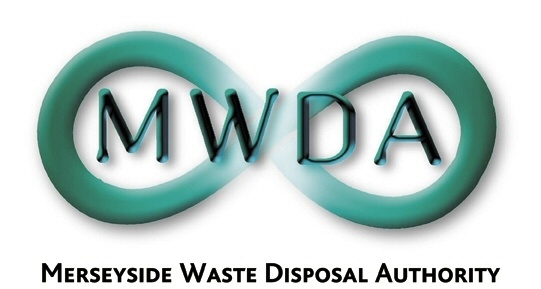 FORWARD PLANPublication Date: April 2017IntroductionIn accordance with the Local Government Act 2000, the Authority publishes a “Forward Plan” of “Key Decisions”.The Forward Plan is published on a six weekly basis to match the Authority’s meeting cycle and covers key issues to be dealt with in the subsequent three months.  It is a publicly available document and its purpose is to reinforce the openness and accountability of the Authority’s decision-making process.The Plan seeks to anticipate the issues that will be the subject of a Key Decision during that period.  For each item the Plan includes:The item’s title and a short description of the decision being sought.An indication of who will be making the decision.The Scrutiny arrangements for the decision.An indication of when the decision is expected to be made.  This may be a specific date i.e. the date of a meeting, or a period during which the decision is likely to be made.  A list of Supporting Papers.  These will be documents which the decision-maker(s) will consider or take into account when making the decision.An indication of what consultation will take place on the item which is the subject of the proposed decision.  This will include an indication as to who will be consulted (i.e. principal groups and organisations) and how that consultation will be conducted.An indication of how and to whom representations should be made on the item.Within the Plan, the items are listed in the chronological order in which it is anticipated that the decisions will be made.The decision in respect of each key decision is recorded in the minutes for the relevant meeting which are approved at the subsequent meeting of the Authority and are open for inspection at the Authority Offices and on the Authority’s web site.Definition of a Key DecisionThe definition of a Key Decision is set out in the Authority’s Constitution.  It is as follows:-A Key Decision is an executive decision:-incurring expenditure or making savings which are financially significant, unless the specific expenditure or saving has previously been agreed by the Authority; orwhich, in the view of the Chief Executive, in consultation with the Chair, is significant in terms of its effect on communities living or working in Merseyside.A decision will be considered financially significant if:-a)		in the case of revenue expenditure, it results in incurring expenditure or making savings of £250,000 or greater;b) 		in the case of capital expenditure, the capital expenditure/savings are in excess of £1 Million;unless the specific expenditure or savings have previously been agreed by the Authority or have been taken in line with the Authority’s Financial Management Policy.In determining whether a decision is significant in terms of its effect on communities, the Chief Executive and lead Member will give consideration to:-a)  	the number of residents/service users/District Council areas that will be affected;b) 	whether the impact is short term, long term or permanent;c) 	the impact on the community in terms of the economic, social and environmental well-being.Decision-MakersKey Decisions will be made by the Authority or its committees where relevant powers have been delegated.  A report will be submitted to the relevant meeting on each key decision, and Members will also consider, where necessary, any report which has been ‘called-in’ under the Authority’s scrutiny arrangements.Consultation The Chief Executive, in taking decisions under delegated powers, will consult with the relevant Authority Members and other key stakeholders, in accordance with those identified in the Forward Plan.Authority MeetingsThe Authority will meet formally approximately every six weeks. Meeting dates are published on the web site www.merseysidewda.gov.uk. Each Authority meeting will be in two parts. The first part of the meeting will consider the Key Decisions contained in the Forward Plan, and any other matters determined by the Chair. The second part of the meeting will be made available for any scrutiny discussions.The current schedule of meetings is as follows:21st April 201723rd June 2017 (AGM)22nd September 201724th November 20172nd February 2018 (Budget & ordinary meeting)20th April 2018Scrutiny ArrangementsTwo Members of the Authority may request that the Chair place a delegated decision matter on the Agenda of an Authority regular meeting as a ‘scrutiny item’. Information ReportsThe Authority will periodically publish information reports about its Policies, Strategies and Performance on the web site www.merseysidewda.gov.uk ContactsIf you have any queries or comments regarding the contents or format of this document please direct them to Paula Pocock (Clerk to the Authority) on 0151-255-1444 or by e-mail at enquiries@merseysidewda.gov.ukAUTHORITY MEMBERSHIP 2016/17CONTENTSMERSEYSIDE WASTE DISPOSAL AUTHORITYKEY DECISION SHEET MERSEYSIDE WASTE DISPOSAL AUTHORITYKEY DECISION SHEET MERSEYSIDE WASTE DISPOSAL AUTHORITYKEY DECISION SHEET MERSEYSIDE WASTE DISPOSAL AUTHORITYKEY DECISION SHEET MERSEYSIDE WASTE DISPOSAL AUTHORITYKEY DECISION SHEET MERSEYSIDE WASTE DISPOSAL AUTHORITYKEY DECISION SHEET MERSEYSIDE WASTE DISPOSAL AUTHORITY				KEY DECISION SHEETCOUNCILLORResponsibilitiesAddress and Contact DetailsGraham Morgan(Chair)(Knowsley)ScrutinyPublic ConsultationMWDA PortfolioForward Planning Member’s PanelAppeals CommitteeAudit and Governance Committee24 Malvern AvenueHuytonKnowsleyL14 6TSTel: 0151 489 5292Email:graham.morgan@knowsley.gov.ukTony Concepcion(Deputy Chair)(Liverpool)ScrutinyPublic ConsultationMWDA PortfolioForward Planning Member’s PanelAppeals CommitteeMersey Waste Holdings Ltd24 Woodbourne RoadLiverpoolL14 2DATel: 078742 16868Email:tony.concepcion@liverpool.gov.ukKevin Cluskey(Sefton)ScrutinyPublic ConsultationAppeals CommitteeAudit and Governance CommitteeInvestigating and Disciplinary Committee (Chair)Mersey Waste Holdings Ltd39 Kent AvenueLitherlandLiverpool   L21 7QJTel: 0151 920 3704Email: kevin.cluskey@sefton.gov.uk Steve Williams(Wirral)ScrutinyPublic ConsultationBidston Methane Ltd BoardInvestigating and Disciplinary CommitteeAppeals CommitteeAudit & Governance Committee34 Beech AvenueSaughall MassieUptonWirralCH49 4NJTel: 0151 677 8848Email:stevewilliams@wirral.gov.ukLaura Robertson-Collins(Liverpool)ScrutinyPublic ConsultationInvestigating and Disciplinary CommitteeMersey Waste Holdings LtdLabour Group Office Municipal BuildingsDale StreetLiverpoolL2 2DH Tel: 07980 311545Email: laura.robertson-collins@liverpool.gov.ukAlan Cunliffe(St Helens)ScrutinyPublic ConsultationForward Planning Member’s PanelAudit and Governance CommitteeBidston Methane Ltd Board31 Stanley AvenueRainfordSt HelensWA11 8HUTel: 01744 677 280Email: cllracunliffe@sthelens.gov.ukTony Norbury(Wirral)ScrutinyPublic ConsultationNorth West Employers Organisation20 Castle Street Birkenhead CH41 5ES Tel: 07952 297 652Email: tonynorbury@wirral.gov.ukMichael O’Brien(Sefton)ScrutinyPublic ConsultationForward Planning Panel68 Bark Road                                                                                                 Litherland                                                                               Merseyside                                                                                 L21 7QP        Tel: 07847 462 769          Email: michael.o'brien@councillors.sefton.gov.ukCarol Sung(Liverpool)ScrutinyPublic Consultationc/o Labour Group Office Cunard BuildingsWater StreetLiverpoolL3 1QBTel: 0151 233 0420Email: carol.sung@liverpool.gov.ukCarl BeerChief ExecutiveVarious delegated matters7th Floor1 Mann IslandLiverpoolL3 1BPTel: 0151 255 1444Email: carlbeer@merseysidewda.gov.uk   Peter WilliamsTreasurerVarious delegated matters7th Floor1 Mann IslandLiverpoolL3 1BPTel: 0151 255 1444Email:Peter.williams@merseysidewda.gov.ukPaula PocockClerk to the AuthorityVarious delegated matters7th Floor1 Mann IslandLiverpoolL3 1BPTel: 0151 255 1444Email: paula.pocock@merseysidewda.gov.uk Ian StephensonMonitoring OfficerVarious delegated matters7th Floor1 Mann IslandLiverpoolL3 1BPTel: 0151 255 1444Email:      ian.stephenson@merseysidewda.gov.uk ItemRef No.Decision DateLead OfficerAnnual Governance StatementK7-1721/04/2017P PocockService Delivery PlanK8-1721/04/2017P WilliamsInternal AuditK9-1721/04/2017P WilliamsRRC Update ReportK10-1721/04/2017I StephensonExternal Audit PlanK11-1721/04/2017P WilliamsInternal Audit ReportK12-1721/04/2017P WilliamsContingency Waste Disposals – Extension of ArrangementsK14-1721/04/2017I StephensonTitleAnnual Governance StatementAnnual Governance StatementAnnual Governance StatementAnnual Governance StatementAnnual Governance StatementFile ReferenceK7-17K7-17K7-17K7-17K7-17Is the report likely to be private or public?PublicPublicPublicPublicPublicDecision MakerFull AuthorityFull AuthorityFull AuthorityFull AuthorityFull AuthorityKey Decision CriteriaFinancialCommunity ImpactOther – please specifyGovernanceMatter in respect of which a Key Decision is required.To consider the annual review of the Authority’s  governance arrangements and approve the Annual Governance Statement.To consider the annual review of the Authority’s  governance arrangements and approve the Annual Governance Statement.To consider the annual review of the Authority’s  governance arrangements and approve the Annual Governance Statement.To consider the annual review of the Authority’s  governance arrangements and approve the Annual Governance Statement.To consider the annual review of the Authority’s  governance arrangements and approve the Annual Governance Statement.Scrutiny areaGovernanceGovernanceGovernanceGovernanceGovernanceDate for decision21st April 201721st April 201721st April 201721st April 201721st April 2017List of Background Papers for considerationRisk Management ImplicationsFailure to review corporate governance and internal control arrangements is a statutory requirement and may lead to weaknesses in the direction and control of the Authority’s functions.Failure to review corporate governance and internal control arrangements is a statutory requirement and may lead to weaknesses in the direction and control of the Authority’s functions.Failure to review corporate governance and internal control arrangements is a statutory requirement and may lead to weaknesses in the direction and control of the Authority’s functions.Failure to review corporate governance and internal control arrangements is a statutory requirement and may lead to weaknesses in the direction and control of the Authority’s functions.Failure to review corporate governance and internal control arrangements is a statutory requirement and may lead to weaknesses in the direction and control of the Authority’s functions.Prior consultationPrimary Assurance GroupPrimary Assurance GroupPrimary Assurance GroupPrimary Assurance GroupPrimary Assurance GroupRepresentationsIn writing to or by email to paula.pocock@merseysidewda.gov.uk In writing to or by email to paula.pocock@merseysidewda.gov.uk In writing to or by email to paula.pocock@merseysidewda.gov.uk In writing to or by email to paula.pocock@merseysidewda.gov.uk In writing to or by email to paula.pocock@merseysidewda.gov.uk TitleService Delivery PlansService Delivery PlansService Delivery PlansService Delivery PlansService Delivery PlansFile ReferenceK8-17K8-17K8-17K8-17K8-17Is the report likely to be private or public?PublicPublicPublicPublicPublicDecision MakerFull AuthorityFull AuthorityFull AuthorityFull AuthorityFull AuthorityKey Decision CriteriaFinancialCommunity ImpactOther – please specifyPerformanceMatter in respect of which a Key Decision is required.The Authority has approved the Corporate Plan and budget to deliver it, approval of the Service Delivery Plan will give Members assurance about how the Corporate Plan is to be deliveredThe Authority has approved the Corporate Plan and budget to deliver it, approval of the Service Delivery Plan will give Members assurance about how the Corporate Plan is to be deliveredThe Authority has approved the Corporate Plan and budget to deliver it, approval of the Service Delivery Plan will give Members assurance about how the Corporate Plan is to be deliveredThe Authority has approved the Corporate Plan and budget to deliver it, approval of the Service Delivery Plan will give Members assurance about how the Corporate Plan is to be deliveredThe Authority has approved the Corporate Plan and budget to deliver it, approval of the Service Delivery Plan will give Members assurance about how the Corporate Plan is to be deliveredScrutiny areaPerformance – whole AuthorityPerformance – whole AuthorityPerformance – whole AuthorityPerformance – whole AuthorityPerformance – whole AuthorityDate for decision21st April 201721st April 201721st April 201721st April 201721st April 2017List of Background Papers for considerationN/aN/aN/aN/aN/aRisk Management ImplicationsIf the SDP is not considered Members will not be able to take assurance that the Corporate Plan will be deliveredIf the SDP is not considered Members will not be able to take assurance that the Corporate Plan will be deliveredIf the SDP is not considered Members will not be able to take assurance that the Corporate Plan will be deliveredIf the SDP is not considered Members will not be able to take assurance that the Corporate Plan will be deliveredIf the SDP is not considered Members will not be able to take assurance that the Corporate Plan will be deliveredPrior consultationn/an/an/an/an/aRepresentationsIn writing to or by email to             peter.williams@merseysidewda.gov.uk In writing to or by email to             peter.williams@merseysidewda.gov.uk In writing to or by email to             peter.williams@merseysidewda.gov.uk In writing to or by email to             peter.williams@merseysidewda.gov.uk In writing to or by email to             peter.williams@merseysidewda.gov.uk TitleInternal Audit Plan 2017-18Internal Audit Plan 2017-18Internal Audit Plan 2017-18Internal Audit Plan 2017-18Internal Audit Plan 2017-18File ReferenceK9-17K9-17K9-17K9-17K9-17Is the report likely to be private or public?PublicPublicPublicPublicPublicDecision MakerFull AuthorityFull AuthorityFull AuthorityFull AuthorityFull AuthorityKey Decision CriteriaFinancialCommunity ImpactOther – please specifyMatter in respect of which a Key Decision is required.The internal auditor plans to carry out work to assess the adequacy of the Authority’s governance arrangements, this requires approval before the work is carried outThe internal auditor plans to carry out work to assess the adequacy of the Authority’s governance arrangements, this requires approval before the work is carried outThe internal auditor plans to carry out work to assess the adequacy of the Authority’s governance arrangements, this requires approval before the work is carried outThe internal auditor plans to carry out work to assess the adequacy of the Authority’s governance arrangements, this requires approval before the work is carried outThe internal auditor plans to carry out work to assess the adequacy of the Authority’s governance arrangements, this requires approval before the work is carried outScrutiny areaFinanceFinanceFinanceFinanceFinanceDate for decision21st April 201721st April 201721st April 201721st April 201721st April 2017List of Background Papers for considerationN/AN/AN/AN/AN/ARisk Management ImplicationsApproval of the plane enables the auditor to carry out their programme and keep Members informed on the adequacy of governance arrangementsApproval of the plane enables the auditor to carry out their programme and keep Members informed on the adequacy of governance arrangementsApproval of the plane enables the auditor to carry out their programme and keep Members informed on the adequacy of governance arrangementsApproval of the plane enables the auditor to carry out their programme and keep Members informed on the adequacy of governance arrangementsApproval of the plane enables the auditor to carry out their programme and keep Members informed on the adequacy of governance arrangementsPrior consultationN/AN/AN/AN/AN/ARepresentationsIn writing to or by email to             peter.williams@merseysidewda.gov.uk In writing to or by email to             peter.williams@merseysidewda.gov.uk In writing to or by email to             peter.williams@merseysidewda.gov.uk In writing to or by email to             peter.williams@merseysidewda.gov.uk In writing to or by email to             peter.williams@merseysidewda.gov.uk TitleResource Recovery Contract - Project UpdateResource Recovery Contract - Project UpdateResource Recovery Contract - Project UpdateResource Recovery Contract - Project UpdateResource Recovery Contract - Project UpdateFile ReferenceK10-17K10-17K10-17K10-17K10-17Is the report likely to be private or public?PublicPublicPublicPublicPublicDecision MakerFull AuthorityFull AuthorityFull AuthorityFull AuthorityFull AuthorityKey Decision CriteriaFinancialCommunity ImpactOther – please specifyX - For info onlyMatter in respect of which a Key Decision is required.This report is for information only, to note the status of progress of the new contract and any potential implications for the Authority and key stakeholders.This report is for information only, to note the status of progress of the new contract and any potential implications for the Authority and key stakeholders.This report is for information only, to note the status of progress of the new contract and any potential implications for the Authority and key stakeholders.This report is for information only, to note the status of progress of the new contract and any potential implications for the Authority and key stakeholders.This report is for information only, to note the status of progress of the new contract and any potential implications for the Authority and key stakeholders.Scrutiny areaContractsContractsContractsContractsContractsDate for decision21st April 201721st April 201721st April 201721st April 201721st April 2017List of Background Papers for considerationNoneNoneNoneNoneNoneRisk Management ImplicationsFailure to engage with and inform Members of progress of development of the RRC and emerging issues could result in poor contract governance.Failure to engage with and inform Members of progress of development of the RRC and emerging issues could result in poor contract governance.Failure to engage with and inform Members of progress of development of the RRC and emerging issues could result in poor contract governance.Failure to engage with and inform Members of progress of development of the RRC and emerging issues could result in poor contract governance.Failure to engage with and inform Members of progress of development of the RRC and emerging issues could result in poor contract governance.Prior consultationChairpersonChairpersonChairpersonChairpersonChairpersonRepresentationsIn writing to or by email to             ian.stephenson@merseysidewda.gov.uk In writing to or by email to             ian.stephenson@merseysidewda.gov.uk In writing to or by email to             ian.stephenson@merseysidewda.gov.uk In writing to or by email to             ian.stephenson@merseysidewda.gov.uk In writing to or by email to             ian.stephenson@merseysidewda.gov.uk TitleExternal audit plan – 2016-17External audit plan – 2016-17External audit plan – 2016-17External audit plan – 2016-17External audit plan – 2016-17File ReferenceK11-17K11-17K11-17K11-17K11-17Is the report likely to be private or public?PublicPublicPublicPublicPublicDecision MakerFull AuthorityFull AuthorityFull AuthorityFull AuthorityFull AuthorityKey Decision CriteriaFinancialCommunity ImpactOther – please specifyMatter in respect of which a Key Decision is required.The external auditor is required to seek approval from the Authority of their audit plan before carrying out their work on the statement of accounts and the Authority’s value for money arrangements for 2016-17The external auditor is required to seek approval from the Authority of their audit plan before carrying out their work on the statement of accounts and the Authority’s value for money arrangements for 2016-17The external auditor is required to seek approval from the Authority of their audit plan before carrying out their work on the statement of accounts and the Authority’s value for money arrangements for 2016-17The external auditor is required to seek approval from the Authority of their audit plan before carrying out their work on the statement of accounts and the Authority’s value for money arrangements for 2016-17The external auditor is required to seek approval from the Authority of their audit plan before carrying out their work on the statement of accounts and the Authority’s value for money arrangements for 2016-17Scrutiny areaFinanceFinanceFinanceFinanceFinanceDate for decision21st April 201721st April 201721st April 201721st April 201721st April 2017List of Background Papers for considerationn/an/an/an/an/aRisk Management ImplicationsUnless the plan is considered by Members the Authority’s external auditor will not have the approval to carry out their statutory functionUnless the plan is considered by Members the Authority’s external auditor will not have the approval to carry out their statutory functionUnless the plan is considered by Members the Authority’s external auditor will not have the approval to carry out their statutory functionUnless the plan is considered by Members the Authority’s external auditor will not have the approval to carry out their statutory functionUnless the plan is considered by Members the Authority’s external auditor will not have the approval to carry out their statutory functionPrior consultationn/an/an/an/an/aRepresentationsIn writing to or by email to             peter.williams@merseysidewda.gov.uk In writing to or by email to             peter.williams@merseysidewda.gov.uk In writing to or by email to             peter.williams@merseysidewda.gov.uk In writing to or by email to             peter.williams@merseysidewda.gov.uk In writing to or by email to             peter.williams@merseysidewda.gov.uk TitleInternal Audit Report – Waste Contract ArrangementsInternal Audit Report – Waste Contract ArrangementsInternal Audit Report – Waste Contract ArrangementsInternal Audit Report – Waste Contract ArrangementsInternal Audit Report – Waste Contract ArrangementsFile ReferenceK12-17K12-17K12-17K12-17K12-17Is the report likely to be private or public?PublicPublicPublicPublicPublicDecision MakerFull AuthorityFull AuthorityFull AuthorityFull AuthorityFull AuthorityKey Decision CriteriaFinancialCommunity ImpactOther – please specifyMatter in respect of which a Key Decision is required.Internal audit reports are considered by the Authority to ensure Members are aware of the relative strength of the governance frameworkInternal audit reports are considered by the Authority to ensure Members are aware of the relative strength of the governance frameworkInternal audit reports are considered by the Authority to ensure Members are aware of the relative strength of the governance frameworkInternal audit reports are considered by the Authority to ensure Members are aware of the relative strength of the governance frameworkInternal audit reports are considered by the Authority to ensure Members are aware of the relative strength of the governance frameworkScrutiny areaFinanceFinanceFinanceFinanceFinanceDate for decision21st April 201721st April 201721st April 201721st April 201721st April 2017List of Background Papers for considerationN/AN/AN/AN/AN/ARisk Management ImplicationsIt is important that Internal Audit’s independent review of the Authority’s arrangements is communicated effectively to Members who are charged with Governance at the AuthorityIt is important that Internal Audit’s independent review of the Authority’s arrangements is communicated effectively to Members who are charged with Governance at the AuthorityIt is important that Internal Audit’s independent review of the Authority’s arrangements is communicated effectively to Members who are charged with Governance at the AuthorityIt is important that Internal Audit’s independent review of the Authority’s arrangements is communicated effectively to Members who are charged with Governance at the AuthorityIt is important that Internal Audit’s independent review of the Authority’s arrangements is communicated effectively to Members who are charged with Governance at the AuthorityPrior consultationN/AN/AN/AN/AN/ARepresentationsIn writing to or by email to             peter.williams@merseysidewda.gov.uk In writing to or by email to             peter.williams@merseysidewda.gov.uk In writing to or by email to             peter.williams@merseysidewda.gov.uk In writing to or by email to             peter.williams@merseysidewda.gov.uk In writing to or by email to             peter.williams@merseysidewda.gov.uk TitleContingency Waste Disposals – Extension of ArrangementsContingency Waste Disposals – Extension of ArrangementsContingency Waste Disposals – Extension of ArrangementsContingency Waste Disposals – Extension of ArrangementsContingency Waste Disposals – Extension of ArrangementsFile ReferenceK14-17K14-17K14-17K14-17K14-17Is the report likely to be private or public?PrivatePrivatePrivatePrivatePrivateDecision MakerFull AuthorityFull AuthorityFull AuthorityFull AuthorityFull AuthorityKey Decision CriteriaFinancialCommunity ImpactOther – please specifyX – For info onlyMatter in respect of which a Key Decision is required.This report is for information only, to note the status of matters with waste disposals and need to extend interim disposal arrangements with Suez.This report is for information only, to note the status of matters with waste disposals and need to extend interim disposal arrangements with Suez.This report is for information only, to note the status of matters with waste disposals and need to extend interim disposal arrangements with Suez.This report is for information only, to note the status of matters with waste disposals and need to extend interim disposal arrangements with Suez.This report is for information only, to note the status of matters with waste disposals and need to extend interim disposal arrangements with Suez.Scrutiny areaContractsContractsContractsContractsContractsDate for decision21st April 201721st April 201721st April 201721st April 201721st April 2017List of Background Papers for considerationNoneNoneNoneNoneNoneRisk Management ImplicationsFailure to engage with and inform Members of status of waste disposals could result in poor contract governance.Failure to engage with and inform Members of status of waste disposals could result in poor contract governance.Failure to engage with and inform Members of status of waste disposals could result in poor contract governance.Failure to engage with and inform Members of status of waste disposals could result in poor contract governance.Failure to engage with and inform Members of status of waste disposals could result in poor contract governance.Prior consultationChairpersonChairpersonChairpersonChairpersonChairpersonRepresentationsIn writing to or by email to             ian.stephenson@merseysidewda.gov.uk In writing to or by email to             ian.stephenson@merseysidewda.gov.uk In writing to or by email to             ian.stephenson@merseysidewda.gov.uk In writing to or by email to             ian.stephenson@merseysidewda.gov.uk In writing to or by email to             ian.stephenson@merseysidewda.gov.uk 